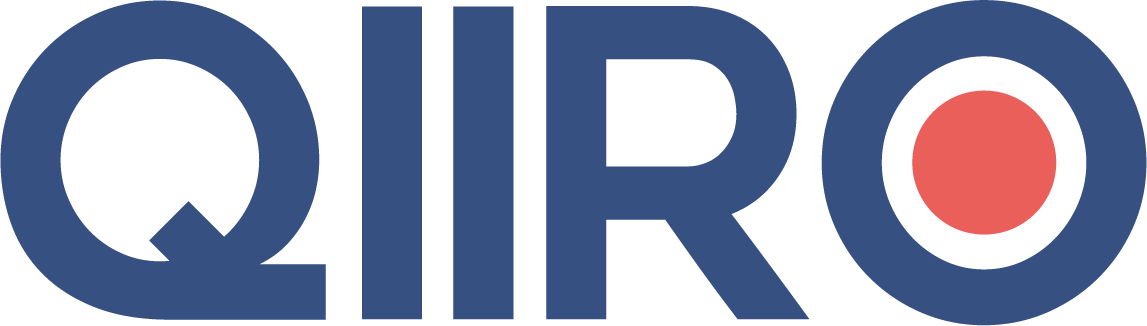 QIIRO vous propose des modèles de documents juridiques éprouvés, à jour des dernières réformes et réglementations en vigueur. Néanmoins, nos modèles restent généraux et nécessitent d’être adaptés.  En cas de doute sur la rédaction ou les conséquences juridiques de l’un de nos modèles de documents, nous vous recommandons l’accompagnement par un professionnel du droit. Mentions légales et conditions générales d'utilisation d’un site internetLa poursuite de la navigation sur ce site vaut acceptation sans réserve des dispositions et  conditions générale d'utilisation (ci-après les “CGU”) qui suivent.La version actuellement en ligne de ces CGU est la seule opposable pendant toute la durée d’utilisation du site et jusqu'à ce qu'une nouvelle version la remplace.Article 1. Mentions légalesSite (ci-après « le site ») : (adresse du site)Éditeur (ci-après « l'éditeur ») : (dénomination sociale), (forme juridique) au capital de (montant du capital) euros, dont le siège social est situé (adresse du siège social), RCS (ville), numéro SIREN (numéro SIREN) représentée par (prénom, nom), en sa qualité de (qualité).Vous avez une question ? Vous pouvez nous joindre (préciser, par exemple : du lundi au vendredi) de (préciser les horaires, par exemple : 9h00 à 19h00) par téléphone au (préciser le numéro de téléphone d'accueil de la société) (Appel non surtaxé) ou par email à l'adresse e-mail suivante : (indiquer l'adresse e-mail où on peut joindre quelqu'un de la société pour faire valoir un problème concernant le site ou son fonctionnement)Directeur de la publication : (prénom, nom)Conception et réalisation : (compléter)Hébergeur (ci-après « l'hébergeur ») : (dénomination sociale), (forme juridique) au capital de (montant du capital) euros, dont le siège social est situé (adresse du siège social), RCS (ville), numéro SIREN (numéro SIREN) représentée par (prénom, nom), en sa qualité de (qualité).Numéro de téléphone : (préciser le numéro de téléphone d'accueil de la société)Adresse de courrier électronique : (indiquer l'adresse e-mail où on peut joindre quelqu'un de la société pour faire valoir un problème concernant le site ou son fonctionnement)Article 2. Accès au siteL'accès au site est réservé aux personnes majeures et jouissant de leur pleine capacité juridique. L'éditeur se réserve le droit de demander toute justification de votre âge notamment si vous utilisez des services de commande en ligne.L'accès au site et son utilisation sont réservés à un usage strictement personnel. Vous vous engagez à ne pas utiliser ce site et les informations ou données qui y figurent à des fins commerciales, politiques, publicitaires et pour toute forme de sollicitation commerciale et notamment l'envoi de courriers électroniques non sollicités.Article 3. Contenu du siteToutes les marques, photographies, textes, commentaires, illustrations, images animées ou non, séquences vidéo, sons, ainsi que toutes les applications informatiques qui pourraient être utilisées pour faire fonctionner ce site et plus généralement tous les éléments reproduits ou utilisés sur le site sont protégés par les lois en vigueur au titre de la propriété intellectuelle.Ils sont la propriété pleine et entière de l'éditeur ou de ses partenaires. Toute reproduction, représentation, utilisation ou adaptation, sous quelque forme que ce soit, de tout ou partie de ces éléments, y compris les applications informatiques, sans l'accord préalable et écrit de l'éditeur, sont strictement interdites. Le fait pour l'éditeur de ne pas engager de procédure dès la prise de connaissance de ces utilisations non autorisées ne vaut pas acceptation desdites utilisations et renonciation aux poursuites. S’il existe un service de commande en ligne, ajouter la clause suivante : En ce qui concerne les services de commande en ligne, l'ensemble des informations présentes sur ce site sont valables pour la France métropolitaine (Corse incluse) exclusivement. Pour toute commande destinée à d'autres destinations, vous devez demander via l'adresse e-mail de l'éditeur ci-dessous, les informations nécessaires.Article 4. Gestion du sitePour la bonne gestion du site, l'éditeur pourra à tout moment :suspendre, interrompre ou de limiter l'accès à tout ou partie du site, réserver l'accès au site, ou à certaines parties du site, à une catégorie déterminée d'internaute ;supprimer toute information pouvant en perturber le fonctionnement ou entrant en contravention avec les lois nationales ou internationales, ou avec les règles de la Nétiquette ;suspendre le site afin de procéder à des mises à jour.Article 5. ResponsabilitésLa responsabilité de l'éditeur ne peut être engagée en cas de défaillance, panne, difficulté ou interruption de fonctionnement, empêchant l'accès au site ou à une de ses fonctionnalités.Le matériel de connexion au site que vous utilisez est sous votre entière responsabilité. Vous devez prendre toutes les mesures appropriées pour protéger votre matériel et vos propres données notamment d'attaques virales par Internet. Vous êtes par ailleurs le seul responsable des sites et données que vous consultez.L'éditeur ne pourra être tenu responsable en cas de poursuites judiciaires à votre encontre :du fait de l'usage du site ou de tout service accessible via Internet ;du fait du non-respect par vous des présentes CGU.L'éditeur n'est pas responsable des dommages causés à vous-même, à des tiers et/ou à votre équipement du fait de votre connexion ou de votre utilisation du site et vous renoncez à toute action contre lui de ce fait.Si l'éditeur venait à faire l'objet d'une procédure amiable ou judiciaire à raison de votre  utilisation du site, il pourra retourner contre vous pour obtenir indemnisation de tous les préjudices, sommes, condamnations et frais qui pourraient découler de cette procédure.Article 6. Liens hypertextesLa mise en place par vous de tous liens hypertextes vers tout ou partie du site est strictement interdite, sauf autorisation préalable et écrite de l'éditeur, sollicitée par courriel à l'adresse suivante : (adresse du siège social de l'éditeur).L'éditeur est libre de refuser cette autorisation sans avoir à justifier de quelque manière que ce soit sa décision. Dans le cas où l'éditeur accorderait son autorisation, celle-ci n'est dans tous les cas que temporaire et pourra être retirée à tout moment, sans obligation de justification à la charge de l'éditeur.Dans tous les cas, tout lien devra être retiré sur simple demande de l'éditeur.Toute information accessible via un lien vers d'autres sites n'est pas sous le contrôle de l'éditeur qui décline toute responsabilité quant à leur contenu.Article 7. Protection des données à caractère personnel7.1 Collecte des données personnellesLes données à caractère personnel qui sont collectées sur ce site (ou « Plateforme ») sont les suivantes :Ouverture de compteLors de la création du compte de l'utilisateur, ses nom, prénom, adresse électronique et date de naissance.ConnexionLors de la connexion de l'utilisateur à la Plateforme, celle-ci enregistre, notamment, ses nom, prénom, données de connexion, d'utilisation, de localisation et ses données relatives au paiement.ProfilL'utilisation des prestations prévues sur la Plateforme permet de renseigner un profil, pouvant comprendre une adresse et un numéro de téléphone.PaiementDans le cadre du paiement des produits et prestations proposés sur la Plateforme, celle-ci enregistre des données financières relatives au compte bancaire ou à la carte de crédit de l'utilisateur.CommunicationLorsque la Plateforme est utilisée pour communiquer avec d'autres membres, les données concernant les communications de l'utilisateur font l'objet d'une conservation temporaire.CookiesLes cookies sont utilisés, dans le cadre de l'utilisation du site. L'utilisateur a la possibilité de désactiver les cookies à partir des paramètres de son navigateur.7.2 Utilisation des données personnellesLes données personnelles collectées auprès des utilisateurs ont pour objectif la mise à disposition des services de la Plateforme, leur amélioration et le maintien d'un environnement sécurisé. Plus précisément, les utilisations sont les suivantes :accès et utilisation de la Plateforme par l'utilisateur ;gestion du fonctionnement et optimisation de la Plateforme ;organisation des conditions d'utilisation des Services de paiement ;vérification, identification et authentification des données transmises par l'utilisateur ;proposition à l'utilisateur de la possibilité de communiquer avec d'autres utilisateurs de la Plateforme ;mise en oeuvre d'une assistance utilisateurs ;personnalisation des services en affichant des publicités en fonction de l'historique de navigation de l'utilisateur, selon ses préférences ;prévention et détection des fraudes, malwares (malicious softwares ou logiciels malveillants) et gestion des incidents de sécurité ;gestion des éventuels litiges avec les utilisateurs ;envoi d'informations commerciales et publicitaires, en fonction des préférences de l'utilisateur.7.3 Partage des données personnelles avec des tiersLes données personnelles peuvent être partagées avec des sociétés tierces, dans les cas suivants :quand l'utilisateur utilise les services de paiement, pour la mise en oeuvre de ces services, la Plateforme est en relation avec des sociétés bancaires et financières tierces avec lesquelles elle a passé des contrats ;lorsque l'utilisateur publie, dans les zones de commentaires libres de la Plateforme, des informations accessibles au public ;quand l'utilisateur autorise le site web d'un tiers à accéder à ses données ;quand la Plateforme recourt aux services de prestataires pour fournir l'assistance utilisateurs, la publicité et les services de paiement. Ces prestataires disposent d'un accès limité aux données de l'utilisateur, dans le cadre de l'exécution de ces prestations, et ont une obligation contractuelle de les utiliser en conformité avec les dispositions de la réglementation applicable en matière protection des données à caractère personnel ;si la loi l'exige, la Plateforme peut effectuer la transmission de données pour donner suite aux réclamations présentées contre la Plateforme et se conformer aux procédures administratives et judiciaires ;si la Plateforme est impliquée dans une opération de fusion, acquisition, cession d'actifs ou procédure de redressement judiciaire, elle pourra être amenée à céder ou partager tout ou partie de ses actifs, y compris les données à caractère personnel. Dans ce cas, les utilisateurs seraient informés, avant que les données à caractère personnel ne soient transférées à une tierce partie.7.4 Transfert de données personnellesEn raison de l'organisation de la société responsable de la Plateforme, au sein d'un groupe international, l'utilisateur autorise la Plateforme à transférer, stocker et traiter ses informations aux États-Unis. Les lois en vigueur dans ce pays peuvent différer des lois applicables dans le lieu de résidence de l'utilisateur, au sein de l'Union européenne. En utilisant la Plateforme, l'utilisateur consent au transfert de ses données personnelles vers les États-Unis.La Plateforme demeure responsable des données personnelles qui sont partagées avec des tiers dans le cadre du Privacy Shield.La Plateforme se conforme aux règles du Privacy Shield, bouclier de protection des données entre l'Union européenne et les États-Unis, tel que formulé par le Département du commerce américain relatif à la collecte, l'utilisation et la conservation des données à caractère personnel transférées aux États-Unis depuis l'Union européenne. La Plateforme a déclaré au Département du commerce américain qu'elle adhère aux principes du Privacy Shield. En cas de conflit entre les conditions de la clause et les principes du Privacy Shield, ces derniers prévaudront.7.5 Sécurité et confidentialitéLa Plateforme met en oeuvre des mesures organisationnelles, techniques, logicielles et physiques en matière de sécurité du numérique pour protéger les données personnelles contre les altérations, destructions et accès non autorisés. Toutefois, il est à signaler qu'internet n'est pas un environnement complètement sécurisé et la Plateforme ne peut pas garantir la sécurité de la transmission ou du stockage des informations sur internet.7.6 Mise en oeuvre des droits des utilisateursEn application de la réglementation applicable aux données à caractère personnel, les utilisateurs disposent des droits suivants :ils peuvent mettre à jour ou supprimer les données qui les concernent en se connectant à leur compte et en configurant les paramètres de ce compte ;ils peuvent supprimer leur compte, en écrivant à l'adresse électronique suivante : (compléter). Il est à noter que les informations partagées avec d'autres utilisateurs, comme les publications sur les forums, peuvent rester visibles du public sur la Plateforme, même après la suppression de leur compte ;ils peuvent exercer leur droit d'accès, pour connaître les données personnelles les concernant, en écrivant à l'adresse électronique suivante : (compléter). Dans ce cas, avant la mise en oeuvre de ce droit, la Plateforme peut demander une preuve de l'identité de l'utilisateur afin d'en vérifier l'exactitude ;si les données à caractère personnel détenues par la Plateforme sont inexactes, ils peuvent demander la mise à jour des informations, en écrivant à l'adresse électronique suivante : (compléter) ;les utilisateurs peuvent demander la suppression de leurs données à caractère personnel, conformément aux lois applicables en matière de protection des données, en écrivant à l'adresse électronique suivante : (compléter).7.7 Évolution de la présente clauseLa Plateforme se réserve le droit d'apporter toute modification à la présente clause relative à la protection des données à caractère personnel à tout moment. Si une modification est apportée à la présente clause de protection des données à caractère personnel, la Plateforme s'engage à publier la nouvelle version sur son site. La Plateforme informera également les utilisateurs de la modification par messagerie électronique, dans un délai minimum de 15 jours avant la date d'effet. Si l'utilisateur n'est pas d'accord avec les termes de la nouvelle rédaction de la clause de protection des données à caractère personnel, il a la possibilité de supprimer son compteArticle 8. CookiesLe site peut collecter automatiquement des informations standards. Toutes les informations collectées indirectement ne seront utilisées que pour suivre le volume, le type et la configuration du trafic utilisant ce site, pour en développer la conception et l'agencement et à d'autres fins administratives et de planification et plus généralement pour améliorer le service que nous vous offrons.Article 9. Photographies et représentation des produitsLes photographies de produits, accompagnant leur description, ne sont pas contractuelles et n'engagent pas l'éditeur.Article 10. Loi applicable et juridiction compétenteLes présentes CGU sont régies par la loi française et soumises à la compétence des tribunaux de (ville du siège social de l'éditeur), sous réserve d'une attribution de compétence spécifique découlant d'un texte de loi ou réglementaire particulier.Article 11. Contactez-nousPour toute question, information sur les (produits/services) présentés sur le site, ou concernant le site lui-même, vous pouvez laisser un message à l'adresse suivante : (adresse de la boîte e-mail).